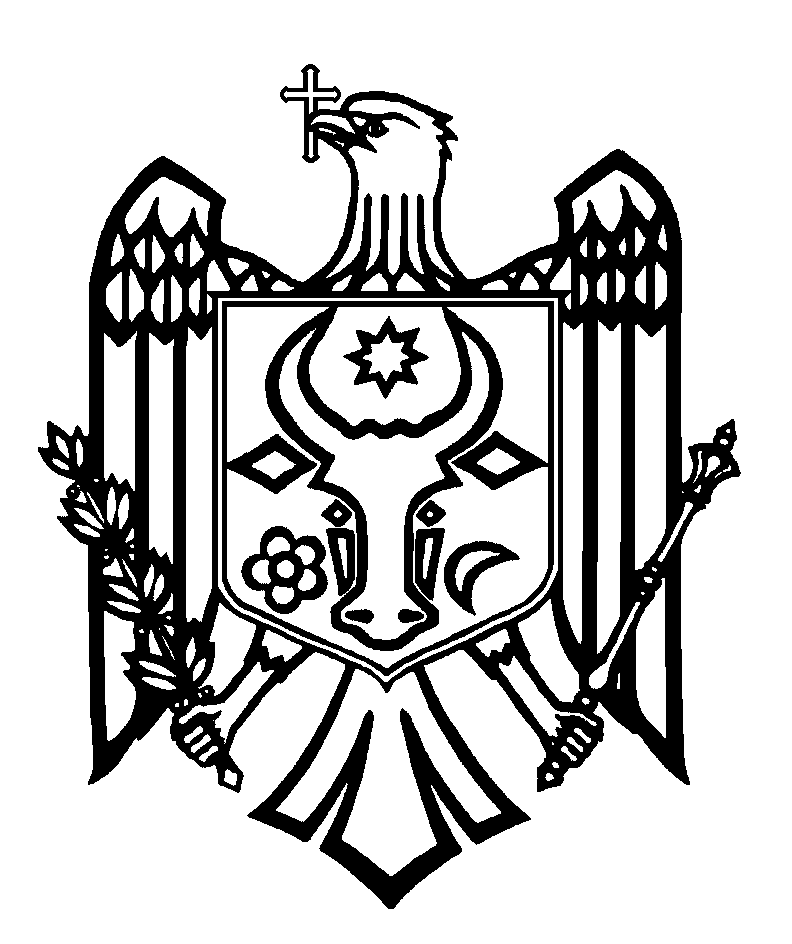 CURTEA DE CONTURI A REPUBLICII MOLDOVAH O T Ă R Â R E A nr. 9din 28 februarie 2023cu privire la Raportul auditului conformității asupra modului de formare, administrare și întrebuințare a resurselor financiare publice și a patrimoniului public de către Consiliul Superior al Procurorilor în perioada anilor 2018-2022Curtea de Conturi, în prezența Președintei Consiliului Superior al Procurorilor, dna Angela Motuzoc; șefei Aparatului Consiliului Superior al Procurorilor, dna Marcuța Viorica; șefei Secției finanțe și contabilitate, contabilă-șefă, dna Nicuța Irina, și a consultantei principale din cadrul Direcției politici bugetare sectoriale a Ministerului Finanțelor, dna Ștefănița-Victoria Rotaru, în cadrul ședinței în format video, călăuzindu-se de art. 3 alin. (1) și art. 5 alin. (1) lit. a) din Legea privind organizarea și funcționarea Curții de Conturi a Republicii Moldova, a examinat Raportul auditului conformității asupra modului de formare, administrare și întrebuințare a resurselor financiare publice și a patrimoniului public de către Consiliul Superior al Procurorilor în perioada anilor 2018-2022.Misiunea de audit public extern a fost realizată conform Programelor activității de audit a  Curții de Conturi pe anul 2022 și pe anul 2023, având drept scop evaluarea conformității modului de formare, administrare și întrebuințare a resurselor financiare publice și a patrimoniului public de către Consiliul Superior al Procurorilor în perioada anilor 2018-2022, în raport cu prevederile cadrului normativ aplicabil.Auditul public extern s-a desfășurat în conformitate cu Standardele Internaționale ale Instituțiilor Supreme de Audit, aplicate de Curtea de Conturi, în special ISSAI 100, ISSAI 400 și ISSAI 4000.Examinând Raportul de audit, Curtea de Conturi A CONSTATAT:Consiliul Superior al Procurorilor a asigurat parțial funcționalitatea controlului intern managerial în perioada anilor 2018-2022, ceea ce a generat unele neconformități și aspecte problematice, legate de utilizarea mijloacelor bugetare pentru necesitățile instituției, cum ar fi: planificarea cheltuielilor bugetare în lipsa determinării reale a necesităților, care a cauzat nivelul de valorificare  a alocațiilor sub  limitele precizate de cheltuieli; acordarea premiilor unice și a sporului pentru performanță cu abateri de la cadrul legal; acumularea zilelor de concediu anual neutilizate, ceea ce poate impune în mod neplanificat obligații legale față de personalul încadrat; lipsa unui mecanism de monitorizare și  asigurare a recuperării zilelor de concediu nefolosite de către angajații instituției, urmare rechemărilor acestora din concediu, care a permis acumularea unui număr mare de zile neutilizate, pentru care angajații au beneficiat de indemnizație de concediu; implementarea parțială a managementului riscurilor; raportarea neconformă către Agenția Proprietății Publice a valorii patrimoniului administrat, divergența constituind valoarea uzurii acumulate; etc.. Totodată, existența unor norme legale ambigue și lipsa unor criterii  regulamentare privind obligațiile de participare a membrilor reprezentanți ai societății civile la ședințele Consiliului Superior al Procurorilor și ale Colegiilor din subordine au permis acestora să beneficieze de indemnizații lunare fără să participe la ședințe perioade îndelungate de timp. Reieșind din cele expuse, în temeiul art.14 alin.(2), art.15 lit. d) și art.37 alin.(2) din Legea   nr.260 din 07.12.2017, Curtea de ConturiHOTĂRĂŞTE:	1. Se aprobă Raportul auditului conformității asupra modului de formare, administrare și întrebuințare a resurselor financiare publice și a patrimoniului public de către Consiliul Superior al Procurorilor în perioada anilor 2018-2022, anexat la prezenta Hotărâre.2. Prezenta Hotărâre și Raportul de audit se remit:2.1. Parlamentului Republicii Moldova, pentru informare și examinare, după caz, în cadrul Comisiei parlamentare de control al finanțelor publice;2.2. Președintelui Republicii Moldova, pentru informare;2.3. Guvernului Republicii Moldova, pentru informare și luare de atitudine în vederea monitorizării asigurării implementării recomandărilor de audit;2.4. Consiliului Superior al Procurorilor, pentru luare de atitudine, și se recomandă examinarea rezultatelor auditului public extern, conform competențelor, cu aprobarea unui plan de măsuri privind remedierea situațiilor constatate și asigurarea implementării recomandărilor din Raportul de audit;2.5. Ministerului Justiției și Ministerului Finanțelor, pentru informare si, în comun cu Consiliul Superior al Procurorilor, să asigure identificarea unor mecanisme normative optime de reglementare a remunerării membrilor Consiliului Superior al Procurorilor și ai Colegiilor din subordine, reprezentanți ai societății civile, în baza unor criterii clare și previzibile, cu indicatori măsurabili, pentru a fi exclusă remunerarea și/sau achitarea de indemnizații nefondată din contul mijloacelor bugetului de stat pentru activități neexecutate.3. Prezenta Hotărâre intră în vigoare din data publicării în Monitorul Oficial al Republicii Moldova și poate fi contestată cu o cerere prealabilă la autoritatea emitentă în termen de 30 de zile de la data publicării. În ordine de contencios administrativ, Hotărârea poate fi contestată la Judecătoria Chișinău, sediul Râșcani (MD-2068, mun. Chișinău, str. Kiev nr.3), în termen de 30 de zile din data comunicării răspunsului cu privire la cererea prealabilă sau din data expirării termenului prevăzut pentru soluționarea acesteia. 4. Curtea de Conturi va fi informată, în termen de 6 luni din data publicării Hotărârii în Monitorul Oficial al Republicii Moldova, despre acțiunile întreprinse pentru executarea punctului 2.4. și, respectiv, în termen de 12 luni, a punctului 2.5. din prezenta Hotărâre.5. Hotărârea și Raportul auditului conformității asupra modului de formare, administrare și întrebuințare a resurselor financiare publice și a patrimoniului public de către Consiliul Superior al Procurorilor în perioada anilor 2018-2022 se plasează pe site-ul oficial al Curții de Conturi (https://www.ccrm.md/ro/decisions).                                                                                           Marian LUPU,Președinte